Мм     [М,] =     [М] -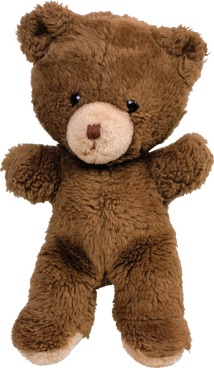 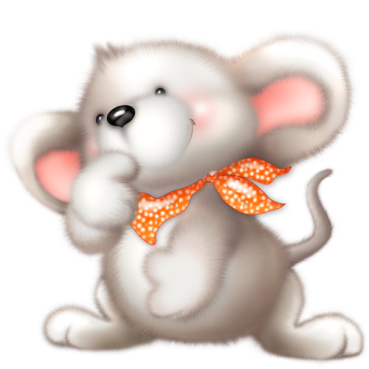 Мм Мм Мм Мм Мм Мм Мм А [А]             О[О]            У[У]ам	ма	а-ма      му-му	у-ма	ам-уом	мо	о-мо      ма-ма	о-му	ом-аум	му	у-му       мо-мо	у-мо	ум-о[ма]  -	[ум]      - 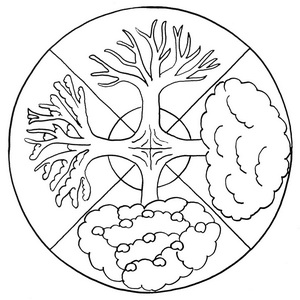 